NOT: Bu form Anabilim Dalı Başkanlığı üst yazı ekinde word formatında enstitüye ulaştırılmalıdır.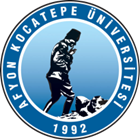 T.C.AFYON KOCATEPE ÜNİVERSİTESİSOSYAL BİLİMLER ENSTİTÜSÜT.C.AFYON KOCATEPE ÜNİVERSİTESİSOSYAL BİLİMLER ENSTİTÜSÜT.C.AFYON KOCATEPE ÜNİVERSİTESİSOSYAL BİLİMLER ENSTİTÜSÜT.C.AFYON KOCATEPE ÜNİVERSİTESİSOSYAL BİLİMLER ENSTİTÜSÜ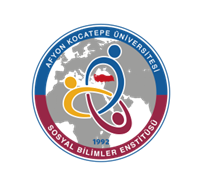 2023-2024 EĞİTİM-ÖGRETİM YILI BAHAR YARIYILI İŞLETME ANABİLİM DALI İŞLETME BİLİM DALI DOKTORA PROGRAMI HAFTALIK DERS PROGRAMI(DOKTORA)2023-2024 EĞİTİM-ÖGRETİM YILI BAHAR YARIYILI İŞLETME ANABİLİM DALI İŞLETME BİLİM DALI DOKTORA PROGRAMI HAFTALIK DERS PROGRAMI(DOKTORA)2023-2024 EĞİTİM-ÖGRETİM YILI BAHAR YARIYILI İŞLETME ANABİLİM DALI İŞLETME BİLİM DALI DOKTORA PROGRAMI HAFTALIK DERS PROGRAMI(DOKTORA)2023-2024 EĞİTİM-ÖGRETİM YILI BAHAR YARIYILI İŞLETME ANABİLİM DALI İŞLETME BİLİM DALI DOKTORA PROGRAMI HAFTALIK DERS PROGRAMI(DOKTORA)2023-2024 EĞİTİM-ÖGRETİM YILI BAHAR YARIYILI İŞLETME ANABİLİM DALI İŞLETME BİLİM DALI DOKTORA PROGRAMI HAFTALIK DERS PROGRAMI(DOKTORA)2023-2024 EĞİTİM-ÖGRETİM YILI BAHAR YARIYILI İŞLETME ANABİLİM DALI İŞLETME BİLİM DALI DOKTORA PROGRAMI HAFTALIK DERS PROGRAMI(DOKTORA)2023-2024 EĞİTİM-ÖGRETİM YILI BAHAR YARIYILI İŞLETME ANABİLİM DALI İŞLETME BİLİM DALI DOKTORA PROGRAMI HAFTALIK DERS PROGRAMI(DOKTORA)2023-2024 EĞİTİM-ÖGRETİM YILI BAHAR YARIYILI İŞLETME ANABİLİM DALI İŞLETME BİLİM DALI DOKTORA PROGRAMI HAFTALIK DERS PROGRAMI(DOKTORA)         GÜNLER         GÜNLER         GÜNLER         GÜNLER         GÜNLER         GÜNLER         GÜNLER         GÜNLERSaatPazartesiPazartesiSalıÇarşambaPerşembePerşembeCuma08:30Özel Finansal Konular(Prof. Dr. Tuğrul KANDEMİR)09:30Uluslararası Yönetim(Prof. Dr. Hatice ÖZUTKU)Örgütsel Değişim(Doç. Dr. Nilüfer YÖRÜK KARAKILIÇ)Menkul Kıymet ve Portföy Yönetimi(Doç. Dr. Ender BAYKUT)09:30Malzeme İhtiyaç Planlaması(Dr. Öğr. Üyesi Onur KAFADAR)Pazarlama İletişimi(Doç. Dr. Fikret YAMAN)Menkul Kıymet ve Portföy Yönetimi(Doç. Dr. Ender BAYKUT)09:30Malzeme İhtiyaç Planlaması(Dr. Öğr. Üyesi Onur KAFADAR)Özel Finansal Konular(Prof. Dr. Tuğrul KANDEMİR)Menkul Kıymet ve Portföy Yönetimi(Doç. Dr. Ender BAYKUT)10:30Uluslararası Yönetim(Prof. Dr. Hatice ÖZUTKU)Örgütsel Değişim(Doç. Dr. Nilüfer YÖRÜK KARAKILIÇ)Menkul Kıymet ve Portföy Yönetimi(Doç. Dr. Ender BAYKUT)10:30Malzeme İhtiyaç Planlaması(Dr. Öğr. Üyesi Onur KAFADAR)Pazarlama İletişimi(Doç. Dr. Fikret YAMAN)Menkul Kıymet ve Portföy Yönetimi(Doç. Dr. Ender BAYKUT)10:30Malzeme İhtiyaç Planlaması(Dr. Öğr. Üyesi Onur KAFADAR)Özel Finansal Konular(Prof. Dr. Tuğrul KANDEMİR)Menkul Kıymet ve Portföy Yönetimi(Doç. Dr. Ender BAYKUT)11:30Uluslararası Yönetim(Prof. Dr. Hatice ÖZUTKU)Örgütsel Değişim(Doç. Dr. Nilüfer YÖRÜK KARAKILIÇ)Menkul Kıymet ve Portföy Yönetimi(Doç. Dr. Ender BAYKUT)11:30Malzeme İhtiyaç Planlaması(Dr. Öğr. Üyesi Onur KAFADAR)Pazarlama İletişimi(Doç. Dr. Fikret YAMAN)Menkul Kıymet ve Portföy Yönetimi(Doç. Dr. Ender BAYKUT)13:0014:00Bulanık Karar Verme(Prof. Dr. Fatih ECER)İleri Araştırma Yöntemleri(Prof. Dr. Belkıs ÖZKARA)Mikro Örgüt Teorisi(Dr. Öğr. Üyesi Hülya ÖCAL)Mikro Örgüt Teorisi(Dr. Öğr. Üyesi Hülya ÖCAL)14:00Pazarlama Araştırmaları(Dr. Öğr. Üyesi Hale Fulya Yüksel)İleri Araştırma Yöntemleri(Prof. Dr. Belkıs ÖZKARA)Finansal Araçlar ve Türev Ürünler(Prof. Dr. Cantürk Kayahan)Finansal Araçlar ve Türev Ürünler(Prof. Dr. Cantürk Kayahan)14:00Pazarlama Araştırmaları(Dr. Öğr. Üyesi Hale Fulya Yüksel)Tedarik Zinciri Yönetimi(Dr.Öğr. Üyesi Tuğrul BAYAT)Finansal Araçlar ve Türev Ürünler(Prof. Dr. Cantürk Kayahan)Finansal Araçlar ve Türev Ürünler(Prof. Dr. Cantürk Kayahan)15:00Bulanık Karar Verme(Prof. Dr. Fatih ECER)İleri Araştırma Yöntemleri(Prof. Dr. Belkıs ÖZKARA)Mikro Örgüt Teorisi(Dr. Öğr. Üyesi Hülya ÖCAL)Mikro Örgüt Teorisi(Dr. Öğr. Üyesi Hülya ÖCAL)15:00Pazarlama Araştırmaları(Dr. Öğr. Üyesi Hale Fulya Yüksel)Tedarik Zinciri Yönetimi(Dr.Öğr. Üyesi Tuğrul BAYAT)Finansal Araçlar ve Türev Ürünler(Prof. Dr. Cantürk Kayahan)Finansal Araçlar ve Türev Ürünler(Prof. Dr. Cantürk Kayahan)16:00Bulanık Karar Verme(Prof. Dr. Fatih ECER)İleri Araştırma Yöntemleri(Prof. Dr. Belkıs ÖZKARA)Mikro Örgüt Teorisi(Dr. Öğr. Üyesi Hülya ÖCAL)Mikro Örgüt Teorisi(Dr. Öğr. Üyesi Hülya ÖCAL)16:00Pazarlama Araştırmaları(Dr. Öğr. Üyesi Hale Fulya Yüksel)Tedarik Zinciri Yönetimi(Dr.Öğr. Üyesi Tuğrul BAYAT)Finansal Araçlar ve Türev Ürünler(Prof. Dr. Cantürk Kayahan)Finansal Araçlar ve Türev Ürünler(Prof. Dr. Cantürk Kayahan)17:00